ПРОЕКТ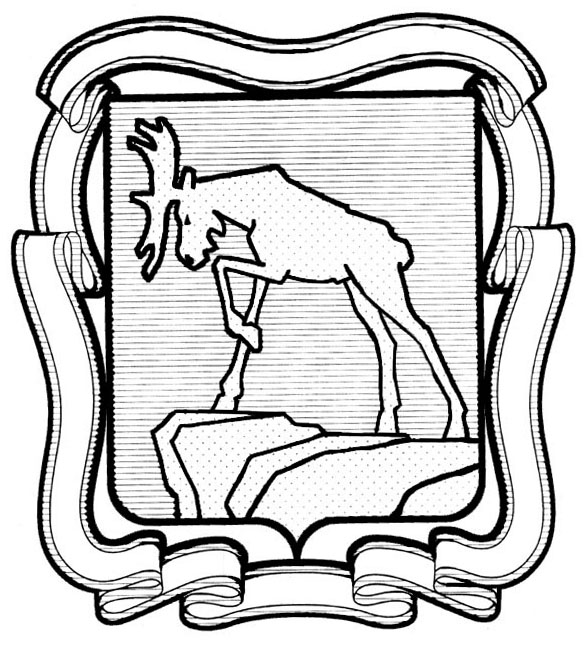 март 2019 г.СОБРАНИЕ ДЕПУТАТОВ МИАССКОГО ГОРОДСКОГО ОКРУГАЧЕЛЯБИНСКАЯ ОБЛАСТЬСЕССИЯ СОБРАНИЯ ДЕПУТАТОВ  МИАССКОГОГОРОДСКОГО ОКРУГА ПЯТОГО СОЗЫВАРЕШЕНИЕ №             от             2019 годаО внесении изменений  в Решение Собрания депутатов Миасского городского Округа от 30.11.2018 года  № 6 «О бюджетеМиасского городского округа на 2019 год и на плановый период 2020 и 2021 годов»Рассмотрев предложение Главы Миасского городского округа  Тонких Г. М. о внесении изменений и дополнений в решение Собрания депутатов Миасского городского округа от 30.11.2018 года  № 6 «О бюджете Миасского городского округа на 2019 год и на плановый период 2020 и 2021 годов», в соответствии с Бюджетным Кодексом РФ, положением «О бюджетном процессе в Миасском городском округе», руководствуясь Федеральным законом «Об общих принципах организации местного самоуправления в Российской Федерации» и Уставом Миасского городского округа, Собрание депутатов Миасского городского округа			РЕШАЕТ:1. Внести в Решение Собрания депутатов Миасского городского округа от 30.11.2018 года  № 6 «О бюджете Миасского городского округа на 2019 год  и на плановый период 2020 и 2021 годов»  следующие изменения и дополнения: 1) в подпункте 1 пункта 1 число  «4700402,9» заменить на «4702056,8», число «3219215,4» заменить на «3220845,4»; 2) в подпункте 2  пункта 1 число «4690694,5» заменить на «4692348,4»; 3) абзац 6 пункта 12 изложить в следующей редакции: «Установить предельный объем расходов на обслуживание муниципального долга на 2019 год в сумме 3,2 тыс. рублей, на 2020 год в сумме 0,0 тыс. рублей, на 2021 год в сумме  0,0 тыс. рублей».4) приложения 2, 3, 4, 6, 8, 10, 12 к названному выше Решению изложить в новой редакции согласно приложениям 1, 2, 3, 4, 5, 6 ,7 к настоящему Решению соответственно.2. Настоящее Решение вступает в силу с момента опубликования.3.Контроль за исполнением настоящего Решения возложить на постоянную комиссию по вопросам экономической и бюджетной политики.Председатель Собрания депутатов Миасского городского округа                                                                            Степовик Е. А.Глава  Миасского городского округа                                                                 Тонких Г.М.